Каратузский сельсовет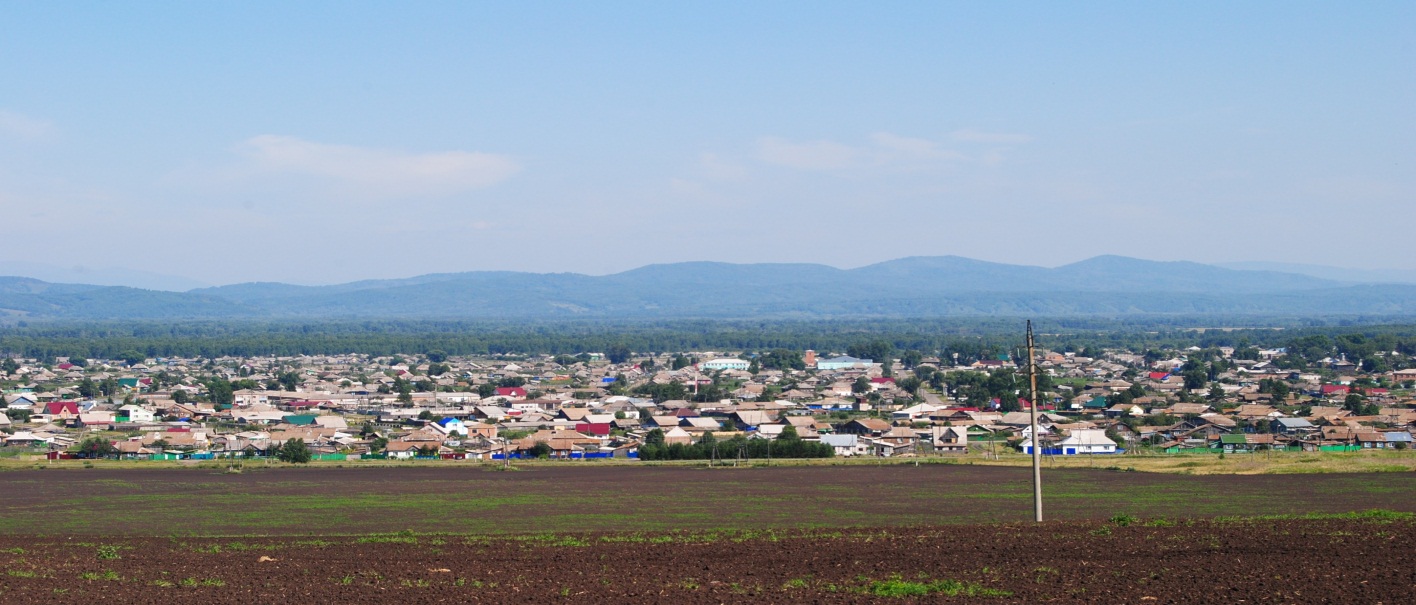 № 10 (299) от 15 сентября 2020 г.с. КаратузскоеИЗБИРАТЕЛЬНАЯ КОМИССИЯ МУНИЦИПАЛЬНОГО ОБРАЗОВАНИЯКАРАТУЗСКИЙ СЕЛЬСОВЕТОкружная избирательная комиссия по выборам депутатов Каратузского сельского Совета депутатов шестого созыва по одному многомандатномуизбирательному округ № 1, № 2РЕШЕНИЕОб установлении результатов выборов депутатов Каратузского сельсовета по одномандатному (многомандатному) избирательному округуВ соответствии со статьей 54 Закона Красноярского края от 02.10.2003 № 8-1411 «О выборах в органы местного самоуправления в Красноярском крае», на основании протокола окружной избирательной комиссии по выборам депутатов Каратузского сельского совета депутатов шестого созыва  по одномандатному (многомандатному) избирательному округу № 1, №2,  решения окружной избирательной комиссии о результатах выборов депутатов по одномандатному (многомандатному) избирательному округу №1, № 2 окружная избирательная комиссия по выборам депутатов Каратузского сельского совета депутатов шестого созыва  по одномандатному (многомандатному) избирательному округу № 1, № 2 РЕШИЛА:1. Признать выборы по одномандатному (многомандатному) избирательному округу состоявшимися и действительными.        2. Считать избранными депутатами Каратузского сельского Совета депутатов по многомандатному  избирательному округу № 1:Булгакова Ирина Владимировна;Гачегов Александр Петрович; Гречишкин Сергей Николаевич;Лепешкин Валерий Михайлович;Штукатурова Наталья Николаевна.Считать избранными депутатами Каратузского сельского Совета депутатов по многомандатному  избирательному округу № 2:Блинцов Евгений Иванович;Лабзова Ксения Александровна; Матвеев Игорь Николаевич;Сорока Юлия Владимировна;Федосеева Оксана Владимировна.Опубликовать настоящее решение в средствах массовой информации.   МПИЗБИРАТЕЛЬНАЯ КОМИССИЯ МУНИЦИПАЛЬНОГО ОБРАЗОВАНИЯКАРАТУЗСКИЙ СЕЛЬСОВЕТРЕШЕНИЕО регистрации депутатов  Каратузского сельского Совета депутатов, избранных по одному многомандатному избирательному округуВ соответствии с пунктом 1 статьи 59 Закона Красноярского края от 02.10.2003 N 8-1411 «О выборах в органы местного самоуправления в Красноярском крае», на основании протокола избирательной комиссии муниципального образования  Каратузский сельсовет о результатах выборов депутатов Каратузского сельского Совета по одному многомандатному   избирательному округу от  «15» сентября  2020 года, решения избирательной комиссии муниципального образования от  «15» сентября 2020 года № 21 О результатах выборов депутатов  Каратузского сельского Совета депутатов по одному многомандатному избирательному округу»  избирательная комиссия муниципального образования Каратузский сельсовет РЕШИЛА:1. Зарегистрировать депутатов Каратузского сельского Совета по одномумногомандатному избирательному округу №1, № 2 (список прилагается).2. Выдать  зарегистрированным депутатам Каратузского сельского Совета депутатов удостоверения об избрании депутатами Каратузского сельского Совета депутатов шестого созыва.Списокдепутатов Каратузского сельского Совета депутатов шестого созыва,     избранных по одному многомандатному избирательному округу №1:Булгакова Ирина Владимировна;Гачегов Александр Петрович; Гречишкин Сергей Николаевич;Лепешкин Валерий Михайлович;Штукатурова Наталья Николаевна.депутатов Каратузского сельского Совета депутатов шестого созыва,      избранных по одному многомандатному избирательному округу №2:Блинцов Евгений Иванович;Лабзова Ксения Александровна; Матвеев Игорь Николаевич;Сорока Юлия Владимировна;Федосеева Оксана Владимировна.Выпуск номера подготовила администрация Каратузского сельсовета.Тираж: 50 экземпляров.Адрес: село Каратузское улица Ленина 30«15» сентября  2020 год№ 21 Председатель  окружной избирательной комиссии по выборам депутатов  Каратузского сельского Совета депутатов ______            С.М. Баюсова         (подпись)                                          Секретарь окружной избирательной комиссии по выборам депутатов  Каратузского сельского совета депутатов______          С.М. Кувшинова    (подпись)                                               «15» сентября 2020 г.№ 22Председатель ИК МО Каратузский сельсовет_______              Баюсова С.М.                                   Секретарь ИК МО Каратузский сельсовет_______          Кувшинова С.М.Приложениек решению избирательной  комиссии муниципального образования от  15 сентября 2020 года № 22